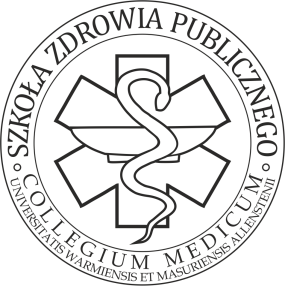 Załącznik nr 8.2 ………..……………….. miejscowość, data ……………………………imię i nazwisko  …………………………… kierunek studiów, rok studiów/ stanowisko, nazwa jednostki organizacyjnej Komisja ds. Przeciwdziałania Dyskryminacji, Molestowaniu Seksualnemu, Mobbingowi oraz StalkingowiSkarga dotycząca molestowania seksualnegoPrzedstawienie stanu faktycznego: ……………………………………………………………………………………………………………………………………………………………………………………………………………………………………………………………………………………………………………………………………………………………………………………………………………………………………………………………………………………………………………………………………………………………………………………………………………… Data lub okres, którego dotyczy: ………………………………………………………………………………………………………………………………………………………………………………………………………………………………………………………………………………………………….…… Wskazanie dowodów i/lub świadków zdarzenia i/lub świadków zdarzenia na poparcie przytoczonych okoliczności: …………………………………………………………………………………………………………………………………………………………………………………………………………………………………………………………………………………………….………… Wskazanie przypuszczalnego sprawcy: ………………………………………………………………………….………………………………..………………..    data i podpis